BEACH RECREATION VISITORS SURVEYThe public reporting burden for this collection of information, 0710-CBRS is estimated to average 15 minutes per response, including the time for reviewing instructions, searching existing data sources, gathering and maintaining the data needed, and completing and reviewing the collection of information. Send comments regarding the burden estimate or burden reduction suggestions to the Department of Defense, Washington Headquarters Services, at whs.mc-alex.esd.mbx.dd-dod-information-collections@mail.mil. Respondents should be aware that notwithstanding any other provision of law, no person shall be subject to any penalty for failing to comply with a collection of information if it does not display a currently valid OMB control number. We ask you to fill out a survey on coastal environmental change, beach visitation, and coastal erosion management. We do not anticipate risks or discomforts from participating in this research. No personally identifiable information will be collected. The research project is designed to provide information on the economic value of coastal resources and beach visitation. Completion of the survey implies consent to participate in our research project. We sincerely thank you for your participation!Craig Landry is the primary researcher and a professor at the University of Georgia. If you have questions, you may contact him at clandry@uga.edu or at 706.542.3705. If you have any questions or concerns regarding your rights as a research participant in this study, you may contact the Institutional Review Board (IRB) Chairperson at 706.542.3199 or irb@uga.eduBEACH RECREATION VISITORS SURVEY: DOMESTICHello, I’m ___________________. We’re conducting a survey on behalf of the US Army Corps of Engineers and the University of Georgia about your use of beaches in Puerto Rico. Are you a resident of Puerto Rico? YESThis is part of a research study to determine economic value of public beaches. Your participation is entirely voluntary, and all of your responses will be confidential. The survey will only take about 10 to 15 minutes. Will you be willing to answer a few questions?Date of Interview: ________________________ Starting Time: _____________________________Interview Location (Section): _________________________________________________________The Office of Management and Budget Control (OMB) number for the study is OMB-710-___________Please circle one response for each question.A1. How would you rate the overall quality of your beach experience today?A2. How likely are you to return to this beach in the future?A3. How likely are you to recommend others to visit this beach?A4. How likely are you to post about your experience at this beach on social media sites?A5. How important are the following beach attributes to you?A6. How would you rate the performance of this beach on the following characteristics?B1. How many trips you have taken to San Juan beaches over the past 3 months for the primary purpose of recreation and leisure (e.g., swimming, sunbathing, walking, relaxing, fishing, playing sports). 	______________ trips over past 3 monthsOf these trips, how many, if any, involved an overnight stay? ______On average, how many nights did you stay? ____What kind of accommodations: hotel/ rental house/ camp/ friend/ otherB2. Now, think about your trip TODAY.  Please indicate the types of beach activities in which you plan to participate in.  Pick all that apply SunbathingSwimming Running/Jogging/Walking Beach Sports such as VolleyballFishingWildlife ViewingWater-related activity (kayaking, paddle boarding, etc.)OTHER (Please describe __________________________________________________________)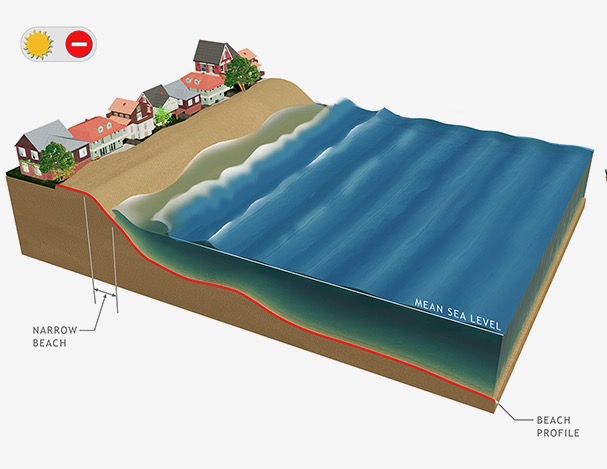 Beaches provide for storm protection, coastal recreation, and ecological habitat.  Natural and man-made forces have contributed to the chronic erosion of Puerto Rico’s coastal beaches, reducing space for beach activities, increasing the potential for coastal storm damages, and reducing habitat.Current Beach Quality in San Juan: The width of the dry sand beach from the dune to the ocean in San Juan is between 3 and 30 meters at high tide, with an average of 18 meters. B3. How would you rate the current beach width in San Juan? B4.  How many recreation trips do you expect to take San Juan beaches over the next 3 months?	_____________ trips over next 3 monthsContinued erosion in San Juan could further reduce beach width in the years to come. Suppose beach width decreased from an average of 18 to 10 meters.B5. How would this affect your beach recreation experience?B6.  Think about the number of recreation beach trips that you plan to take to this San Juan over the next 3 months. Would such a change in beach conditions affect your planned beach trips?YesNo (skip to Section C)Don’t knowB7. How would you change your planned trip? Cancel trip(s)Change number of trips: How many more? ____ How many less? _______Change length of trip: How much longer? ____ How much shorter? _______Relocate to another part of coastDo something else [write in: __________________________________]Environmental managers are considering a coordinated program for the protection of Puerto Rico shorelines.  The project aims to protect coastal properties and infrastructure, maintain recreation and tourism, and maintain beach habitat for species such as turtles and birds.The shoreline protection projects can have a number of components, including:C1. In general, how do you view the following coastal erosion and storm management options?We are interested to learn about Puerto Rico residents’ views on management programs to control beach erosion and reduce storm risk.  	•	The management program would be conducted jointly by the US Army Corps of Engineers and the Puerto Rico Department of Natural and Environmental Resources. 	•	The program can improve beach conditions, enhance fish habitat, improve diving quality in nearshore waters, and protect coastal property along the public beaches in Puerto Rico	•	The coastal erosion management program must be paid for with matching funds from the Commonwealth of Puerto Rico in the form of a one-time surcharge on income taxes.  	•	Currently: Beach width varies in San Juan, ranging between 3 and 30 metersAbout 10% of beaches have been fortified with revetment and seawalls (to protect property)There are no large-scale breakwaters currently in placeC2. Do you understand the above scenario and are you willing and able to provide feedback on funding of coastal erosion management plans in Puerto Rico?YesNo (please reread the above information and continue to the next section)Not sure (please reread the above information and continue to the next section)Voting on a Coastal Erosion Management PlanA coastal erosion management plan would provide Federal participation for 50 years and can:	•	Increase average beach width from 18 meters to 25 meters (modest increase) or 35 meters (large increase) 	•	Install large-scale breakwaters to reduce wave energy, improve fish habitat, and enhance diving	•	Increase the amount of shoreline revetment to protect additional properties (15% of the shoreline) or maintain and repair the existing revetment (on 10% of the shoreline)	•	The additional tax payment would cost your household between $5 and $75 (one-time)The results of this study will be made available to policy makers and could serve as a guide for future shoreline management and local financing decisions.Suppose that a coastal erosion program was on the ballot as a referendum. 	•	If a majority of Puerto Rican households vote to support and fund the program, the program would be implemented, and all households would have to pay the additional tax.	•	If a majority voted not to support and fund the program, the program would not be implemented, and no households would have to pay additional taxes. 	•	Please vote as if this referendum were actually on the ballot.C3. If the following erosion management program was on the ballot, would you vote for or against it? Please note the features of the program and the cost to your household.C4. How certain are you of the selection you made on this question?C5. Next, consider the following erosion management program that could be on the ballot. Independently of you answered the first question, would you vote for or against this program? Please note the features of the program and the cost to your household.C6. How certain are you of the selection you made on this question?C7. Next, consider the following erosion management program that could be on the ballot. Independently of you answered the first question, would you vote for or against this program? Please note the features of the program and the cost to your household.C8. How certain are you of the selection you made on this question?C9. Next, consider the following erosion management program that could be on the ballot. Independently of you answered the first question, would you vote for or against this program? Please note the features of the program and the cost to your household.C10. How certain are you of the selection you made on this question?C11. Do you think the results of this survey will be used by policy makers to make decisions about what shoreline protection features to use in the erosion management program?C12. Do you think the results of this survey will be used by policy makers to make decisions about local taxation policies for financing beach erosion management?C13. How important are the following motivations to how you answered the above beach management scenarios? C14. Previously, you stated that your planned visits/trips to the beach over the next 3 months. How would the planned visits/trips change if you anticipated the following conditions at Puerto Rico’s public beaches:How many visits/trips would you make under the conditions noted above?The same number of visits/trips over the next 3 monthsMore visits/trips over the next 3 months: How many more? _______Less visits/trips over the next 3 months: How many less? ________C15. How much do you agree or disagree with the following statements?C16. How much do you agree or disagree with the following statements about Puerto Rico’s tourism industry?Answers to the following questions will help us to better understand the visitors we serve.  Your responses are completely anonymous.  But if you prefer not to answer any question, just leave it blankD1.  Do you own a home or other property that is on or very close to the sea?YesNoD2. What is your ethnic background?Hispanic or Latino Not Hispanic or LatinoD3) What is your race?  Select all that apply.American Indian or Alaskan NativeAsianBlack or African AmericanNative Hawaiian or Other Pacific IslanderHispanicWhiteOther (Please be specific) ______________________________D4)	What is your employment status?			Full-time	1			Part-time	2			Homeworker	3			Student	4			Unemployed	5			Retired	6D5)	What is the highest level of education you have completed?			Less than high school	1			High school or GED	2			Technical, vocational or trade school	3			Some college (includes jr. college)	4			Bachelor’s degree	5			Master’s degree	6			Ph.D./Professional degree	7D6)	Including yourself, how many people are in your household? _______________D7)	How many children (under age 18) are in your household? __________________D8)	What is your approximate annual household income before taxes?			Less than $5,000	1			$5,000-$9,999	2			$10,000-$19,999	3			$20,000-$29,999	4			$30,000-$39,999	5			$40,000-$49,999	6			$50,000-$74,999	7			$75,000-$99,999	8			$100,000-$199,999	9			$200,000 or greater	10			Prefer not to answer	11D9)  What year were you born? ___________ (year)D10) Please note below any additional comments about Puerto Rico beaches you would like to share.__________________________________________________________________________________________________________________		______________________________________________________________________________________________________________________________________________________________________________________________________________________________________________________________________________________________________________________________________________________CategoryVery PoorPoorFairGoodExcellentRating12345CategoryVery unlikelyUnlikelyNot sureLikelyVery LikelyRating12345CategoryVery unlikelyUnlikelyNot sureLikelyVery LikelyRating12345CategoryVery unlikelyUnlikelyNot sureLikelyVery LikelyRating12345CategoryNotImportantVeryImportantWater Quality/Cleanliness12345Litter (Beach Cleanliness)12345Parking Availability12345Cost of Parking12345Availability of showers and restrooms12345Quality of showers, restrooms, and other beach facilities12345Congestion on the beach12345Beach Quality and Erosion12345Weather12345Availability of Lifeguards12345Social scene12345Surrounding amenities                        (i.e. restaurants)12345Scenic beauty12345CategoryVery PoorVery GoodWater Quality/Cleanliness12345Litter (Beach Cleanliness)12345Parking Availability12345Cost of Parking12345Availability of showers and restrooms12345Quality of showers, restrooms, and other beach facilities12345Congestion on the beach12345Beach Quality and Erosion12345Weather12345Availability of Lifeguards12345Social scene12345Surrounding amenities                        (i.e. restaurants)12345Scenic beauty12345CategoryVery PoorPoorNeutralGoodVery GoodRating12345CategoryMuch WorseWorseNeutralBetterMuch BetterRating12345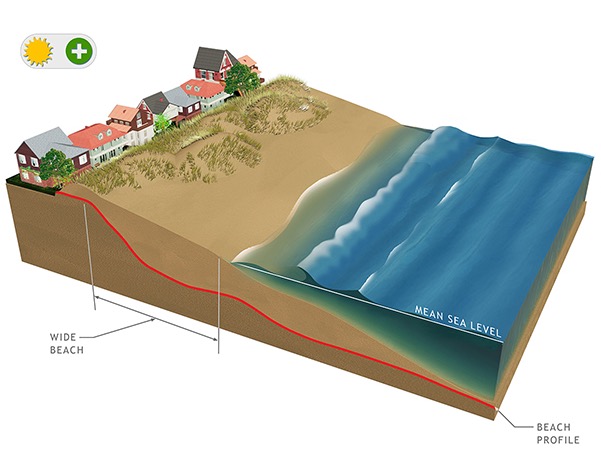 Adding beach sand - providing additional space for storm protection and recreation (through beach replenishment and improved sediment management)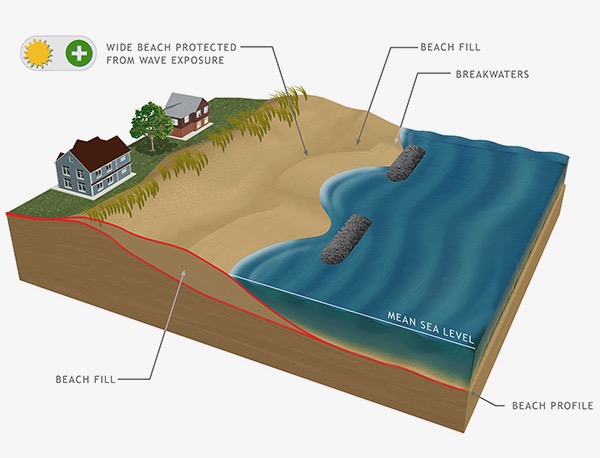 Installing breakwaters (shore-parallel rock structures offshore) - trapping sand to improve the beach, reducing wave energy, improving fish habitat, and enhancing diving and snorkelling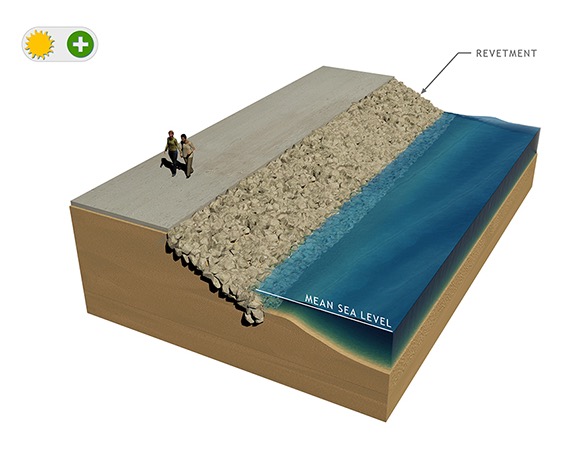 Installing stone revetment (sloping rock wall) - protecting coastal propertyStronglyOpposeOpposeSomewhatOpposeNot SureSomewhatSupportSupportStronglySupportBeach replenishment (adding sand to the beach)1234567Breakwaters (shore-parallel offshore structures)1234567Revetments/seawalls (to protect property)1234567Beach Conditions Beach Conditions Beach Conditions Beach Conditions Program Attributes Erosion Control Program.2.2No programNo programBeach Width35 meters18 meters18 metersBreakwatersYESNONOStone Revetment15% of shoreline10% of the shoreline10% of the shoreline One-time surcharge on Income Tax$30$0$0I would vote forPlease mark one of the boxes to the rightCategoryVery UncertainUncertainNot sureCertainVery CertainRating12345Beach Conditions Beach Conditions Beach Conditions Beach Conditions Program Attributes Erosion Control Program.2.2No programNo programBeach Width  25 meters18 meters18 metersBreakwaters  NONONOStone Revetment15% of shoreline10% of the shoreline10% of the shoreline One-time surcharge on Income Tax$15$0$0I would vote forPlease mark one of the boxes to the rightCategoryVery UncertainUncertainNot sureCertainVery CertainRating12345Beach Conditions Beach Conditions Beach Conditions Beach Conditions Program Attributes Erosion Control Program.2.2No programNo programBeach Width25 meters18 meters18 metersBreakwatersYESNONOStone Revetment10% of shoreline10% of the shoreline10% of the shoreline One-time surcharge on Income Tax$15$0$0I would vote forPlease mark one of the boxes to the rightCategoryVery UncertainUncertainNot sureCertainVery CertainRating12345Beach Conditions Beach Conditions Beach Conditions Beach Conditions Program Attributes Erosion Control Program.2.2No programNo programBeach Width  20-50 meters3 - 30 meters3 - 30 metersBreakwaters  NONONOStone Revetment15% of shoreline10% of the shoreline10% of the shoreline One-time surcharge on Income Tax$5$0$0I would vote forPlease mark one of the boxes to the rightCategoryVery UncertainUncertainNot sureCertainVery CertainRating12345Very UnlikelyUnlikelySomewhatUnlikelyNot SureSomewhat LikelyLikelyVery Likely1234567Very UnlikelyUnlikelySomewhatUnlikelyNot SureSomewhat LikelyLikelyVery Likely1234567Not at allImportantUnimportantSomewhatUnimportantNeutralSomewhat Important Important Very Important a)	Maximizing recreational opportunities1234567b)	Improving habitat for species1234567c)	Protecting communities from natural hazards such as hurricanes1234567d)	Maximizing Puerto Rico’s tourism potential1234567e)	Improving coastal aesthetics1234567f)	Protecting land from erosion1234567Beach WidthBulkheadsRevetment3 – 30 metersYesNo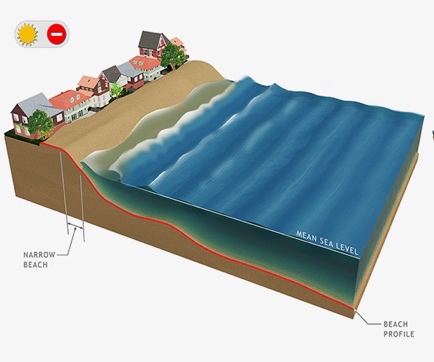 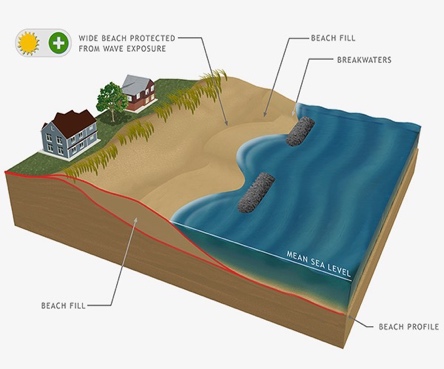 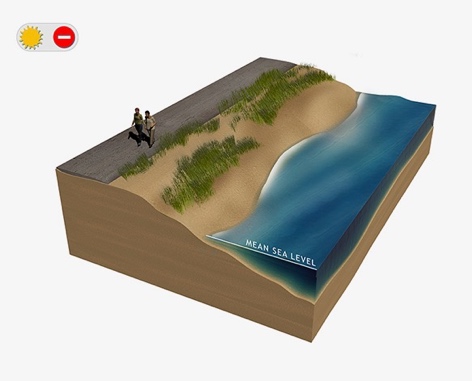 StronglyDisagreeDisagreeNeutralAgree StronglyAgree a)	Tourism helps me pay my bills12345b)	A portion of my income is tied to tourism in Puerto Rico12345c)	I would economically benefit from more tourism development in Puerto Rico12345d)	My family’s economic future depends on tourism in Puerto Rico12345StronglyDisagreeDisagreeNeutralAgree StronglyAgree a)	I believe tourism should be actively encouraged in Puerto Rico12345b)	I support tourism and want to see it remain important to Puerto Rico12345c)	Puerto Rico should remain a tourist destination12345d)	Puerto Rico should support the promotion of tourism12345